浙江好项目·2019中小微企业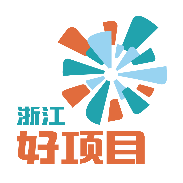 创新创业大赛参赛报名表说明：1、“申请来源”指的是参赛项目所在园区、协会等；2、“所处行业”指的是项目的行业分类；3、“项目方向”指的是参赛项目的大方向，比如“大健康”、“精准医疗”、“环保”等；姓名手机手机性别年龄年龄常用邮箱申请来源申请来源地址所处行业项目方向＊公司名称＊注册时间＊注册时间＊注册地址项目所在地国内：  浙江        省            市            地区国内：  浙江        省            市            地区国内：  浙江        省            市            地区国内：  浙江        省            市            地区国内：  浙江        省            市            地区国内：  浙江        省            市            地区国内：  浙江        省            市            地区国内：  浙江        省            市            地区融资计划近期是否有融资计划　　□　是　计划融资金额___________万元人民币近期是否有融资计划　　□　是　计划融资金额___________万元人民币近期是否有融资计划　　□　是　计划融资金额___________万元人民币近期是否有融资计划　　□　是　计划融资金额___________万元人民币近期是否有融资计划　　□　是　计划融资金额___________万元人民币近期是否有融资计划　　□　是　计划融资金额___________万元人民币近期是否有融资计划　　□　是　计划融资金额___________万元人民币近期是否有融资计划　　□　是　计划融资金额___________万元人民币项目亮点＊企业简介产品/服务简介核心团队介绍市场可行性分析＊财务数据过去三年财务数据（万元人民币）过去三年财务数据（万元人民币）过去三年财务数据（万元人民币）过去三年财务数据（万元人民币）未来三年财务数据（万元人民币）未来三年财务数据（万元人民币）未来三年财务数据（万元人民币）未来三年财务数据（万元人民币）年度20162017201820182019201920202021总资产总负债主要业务收入毛利润净利润备注